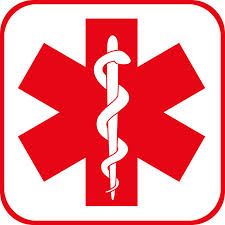 Medical Rescue & Roadside AssistanceP.O. Box 1554 Lanseria 1748Tel: 076-448-6641 Fax: 086-443-4012Email: medraafrica@gmail.comhttp://medrarsa.weebly.com_________________________________________________________________________________ Payment Agreement Office use only.Client InformationService Provided (Tick appropriate box)Total: __________ Terms & Conditions On the _________________ the aforementioned service/s was provided by MEDRA and as per the terms and conditions I was supposed to immediately pay for the services rendered but due to circumstances I cannot do so.I understand that I am being given a grace period of seven (7) days to pay the mentioned amount. I further understand that should I not pay for the services rendered within the grace period then MEDRA can and will take legal action against me and I will be responsible for all the costs involved.I understand that by signing this document I am binding myself to the terms and conditions mentioned herein.Signed at __________________ on the __________ day of ______________ 20______________________ ClientMEDRA Member:Persal Number:Name:Surname:Identity Number:Mobile Number:Home Number:Work Number:Residential Address:Employment Address:Location of incident:Tyre Change: R250.00Jump Start: R250.00Scene Safety: R180.00 p/hrFuel Petrol: R14.00 p/ltFuel Diesel R14.00 p/ltCall Out (07h30 to 17h00) R500Call Out (17h01 to 07h29) R1000Travel/Towing R8.50 p/kmMobile Calls R6.50 p/minTow Rope: R400.00